An Chéad Eitilt don Bhrat Gorm- Deireadh Fómhair 10ú 2014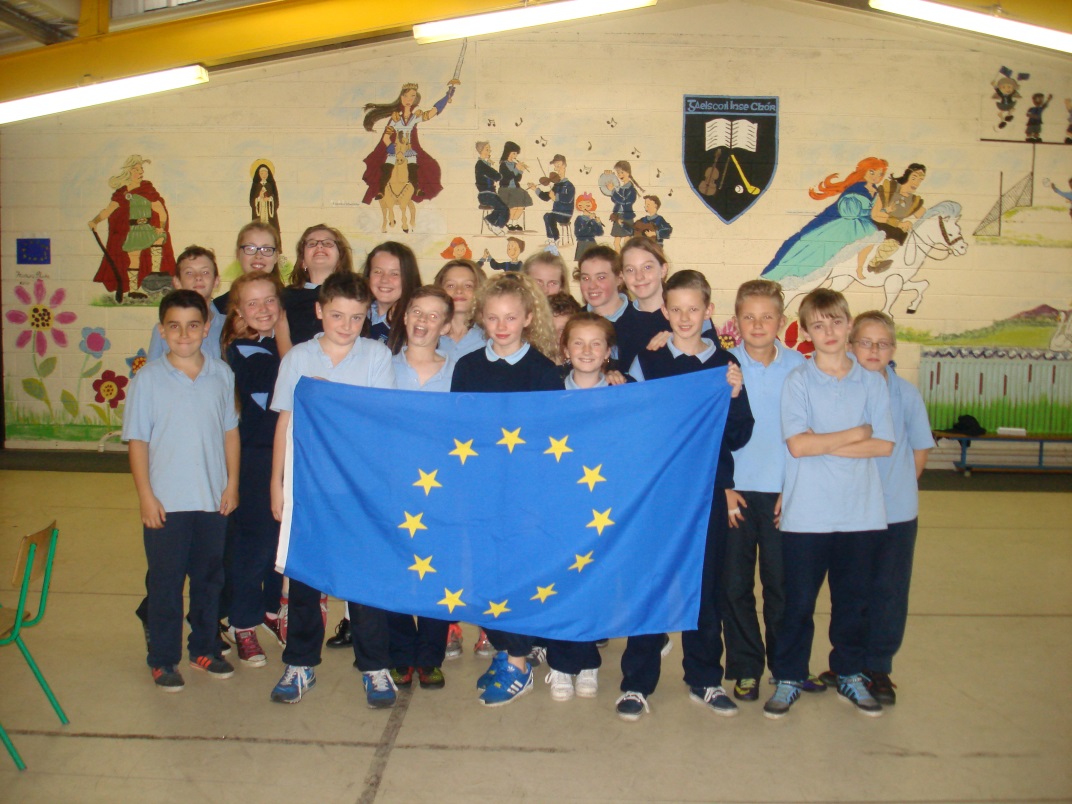 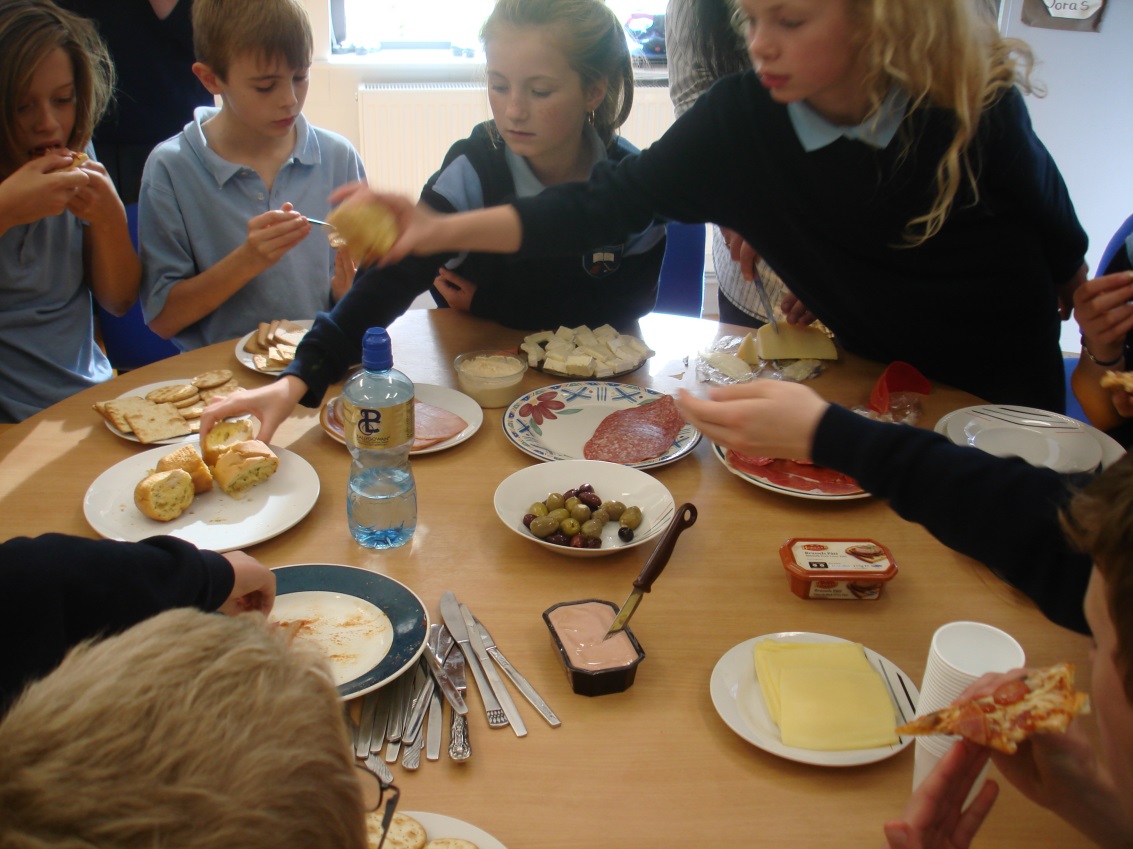 Céilliúradh le Bia Éagsúla na hEorpa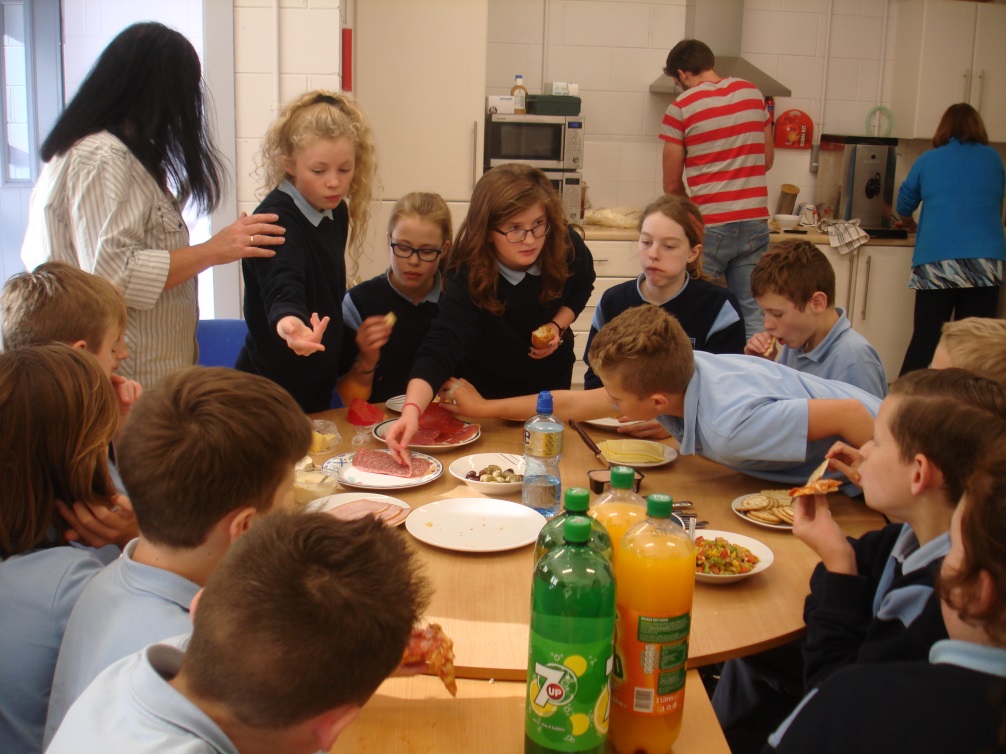 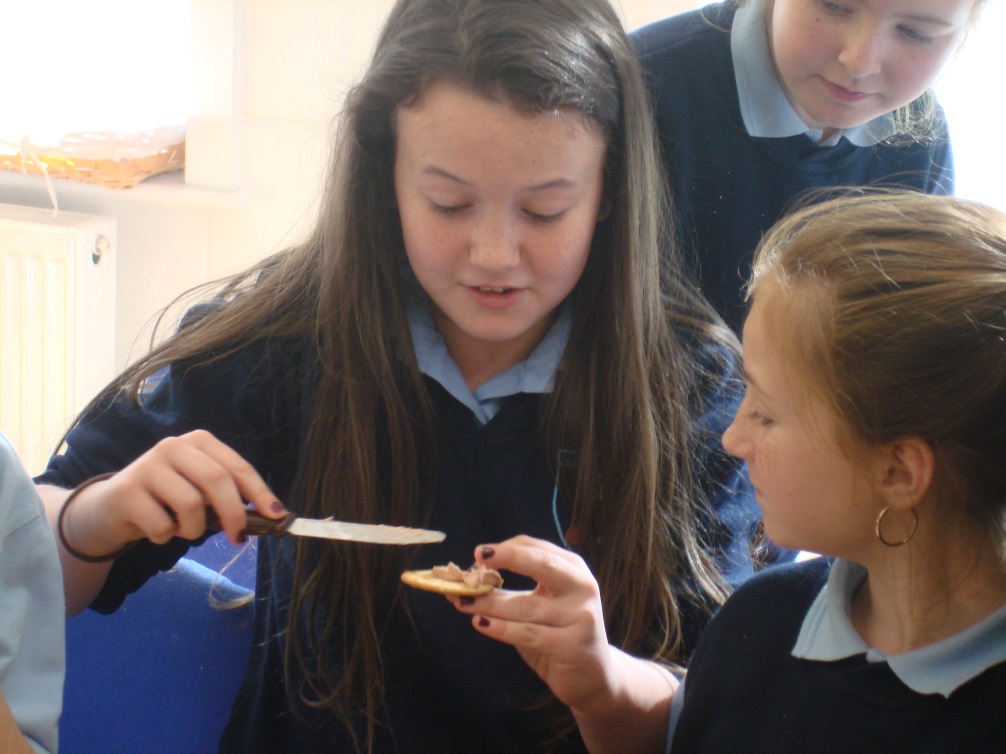 Paté ón Bheilg!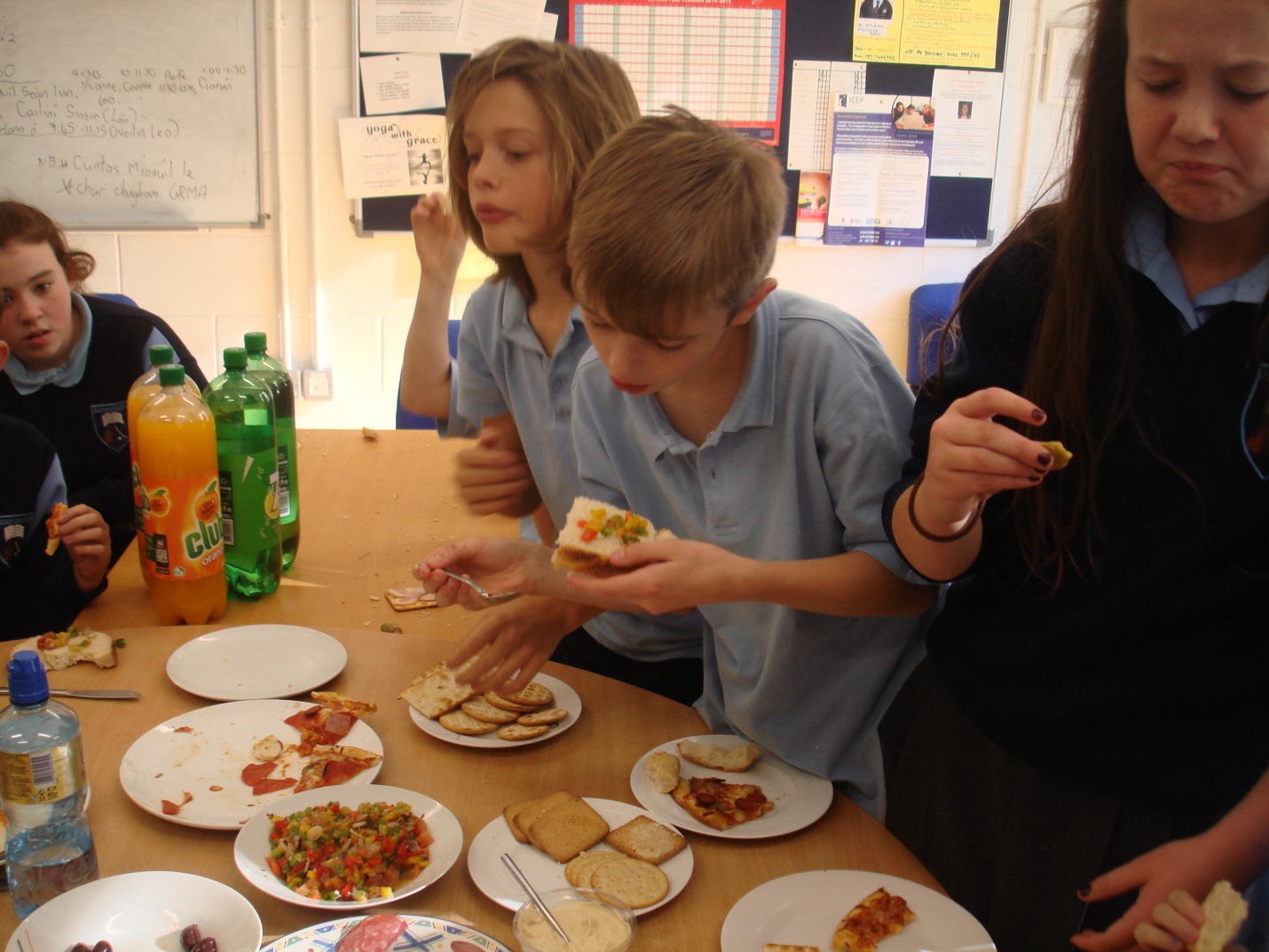 Salsa ar arán ón Fhrainc- Nílimid cinnte faoin bhlas seo!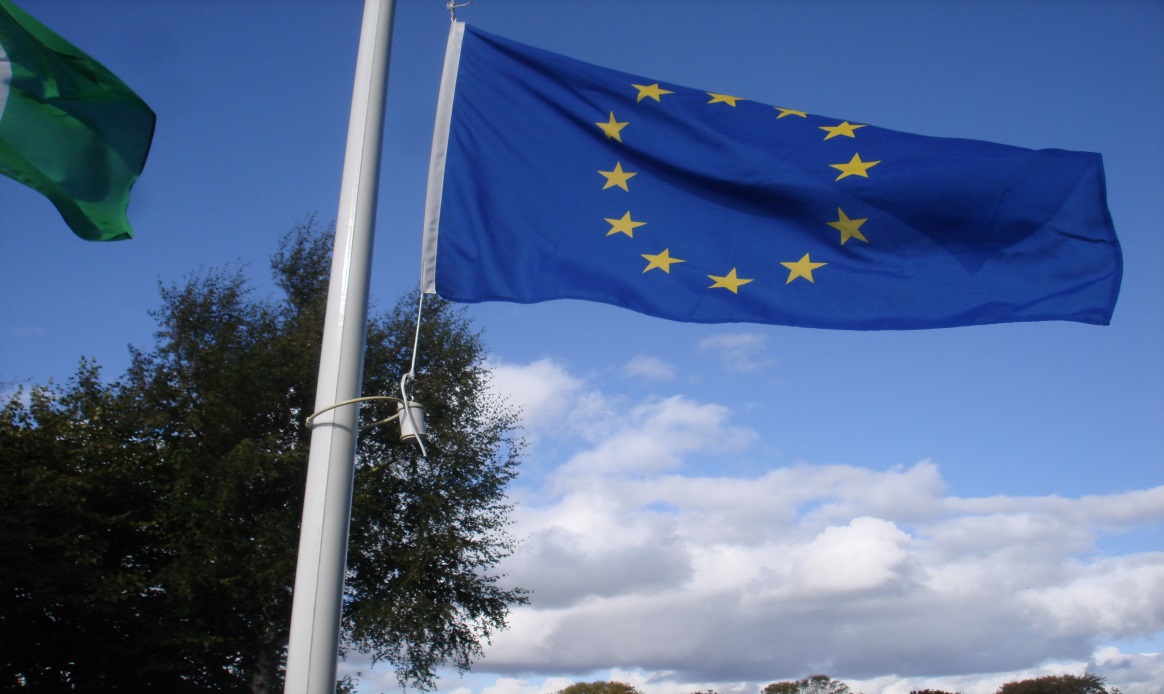 